2.3. KB Zomerbloemen bestellenDoel van de opdracht<OriëntatieJe werkt bij een bedrijf dat zomerbloemen teelt.Het adres van het bedrijf is: Veen 8, 6821 AB Grondwijk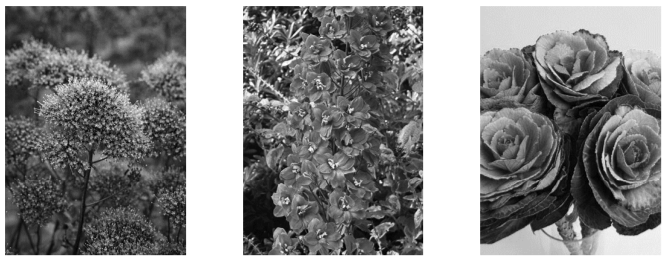 Tijdens de les voer je de volgende opdrachten uit:een rassenkeuze makenvragen over de teelt van zomerbloemen beantwoordeneen communicatieopdracht maken: zomerbloemen bestellenVoor dit onderdeel heb je nodig:de bijlage “zomerbloemen”De bijlage “e-mail”1	Welke twee zomerbloemen uit de folder voldoen aan de eisen?zomerbloem: ..............................................................................................zomerbloem: ..............................................................................................2	Geef in het schema aan wanneer de zomerbloemen die je bij opdracht 1gekozen hebt, geplant moeten worden. Kruis de juiste hokjes aan.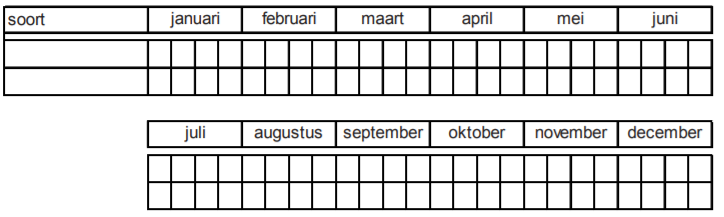 3	In de algemene informatie over zomerbloemen wordt gesproken over eenvoorraadbemesting en structuurverbetering in de vorm van eenorganische mest.−	Welke voorbeelden ken je van organische mest? Geef er twee.....................................................................................................................................................................................................................................Licht is een belangrijke groeifactor voor de meeste zomerbloemen.Te veel licht (instraling) kan slecht zijn voor de planten.-	Wat kan een negatief gevolg kan zijn van teveel licht. .................................................................................................................. ..................................................................................................................− 	Geef een maatregel die je kunt nemen om te hoge instraling tegen tegaan................................................................................................................... ..................................................................................................................De bloemen op het bedrijf worden zonder belichting geteeld.− 	Wat is een belangrijke reden om te kiezen voor eenzomerbloementeelt zonder belichting?....................................................................................................................................................................................................................................4	Bestel de zomerbloemen.−	Gebruik de bijlage “e-mail”.− 	Vul je naam in.− 	Vul het e-mailadres zomerbloem@cspe.nl in en een passendonderwerp.− 	Bestel 30 trays zomerbloemen van een soort dat je gekozen hebt bijopdracht 1.− 	Geef in de tekst aan dat de trays in de eerste week van juni op hetZomerbloemenbedrijf bezorgd moeten worden.− 	Sluit af met je eigen naam.− 	Lever in bij de docent.Bijlage E-mail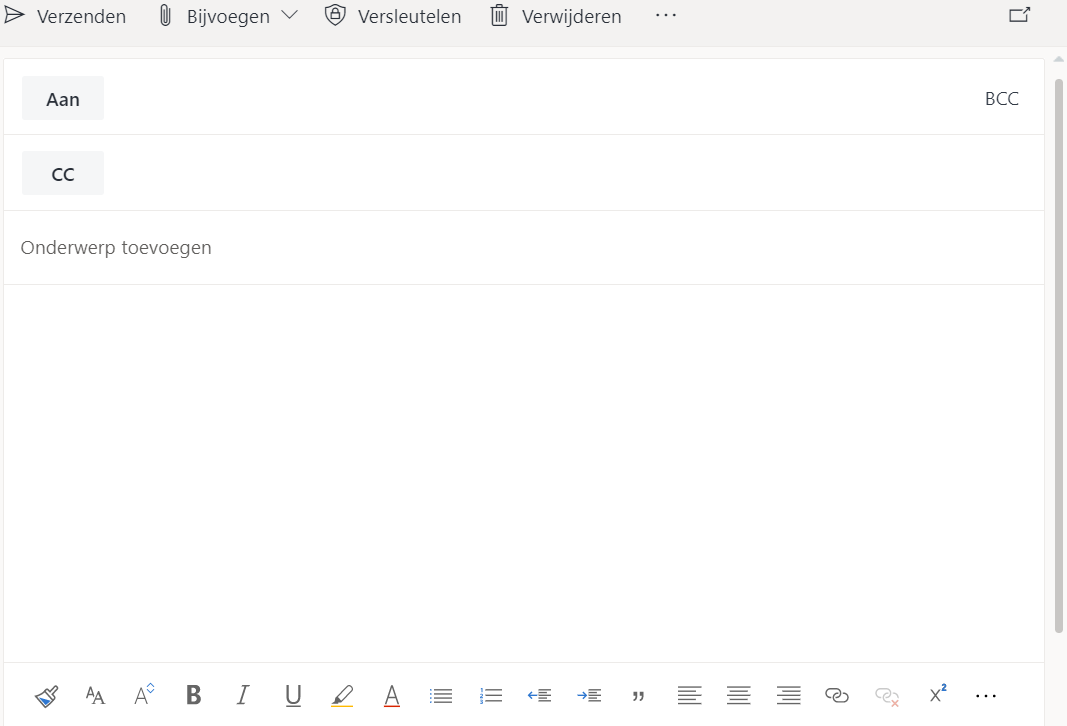 BeoordelingscriteriaNaam:PM1 Groene ProductieCatalogusKlas:PM1 Groene ProductieCatalogusDatum:PM1 Groene ProductieCatalogusJe werkt op een bedrijf waar zomerbloemen worden geteeld.Het bedrijf wil twee soorten zomerbloemen gaan telen die samengedurende een lange tijd dagelijks op de veiling geleverd kunnen worden.De zomerbloemen moeten aan de volgende eisen voldoen:De teelt is in de kas.Er moet van half maart tot half december dagelijks geoogst kunnenWorden (combineer daarvoor 2 bloemensoorten).De teelt kan zonder belichting.De twee soorten zijn niet gevoelig voor Fusarium of Botrytis.De twee soorten bloeien wit.ControlepuntPuntenGerealiseerd?Gerealiseerd?ControlepuntPuntenJaNee<Stel een aantal criteria op die belangrijk zijn voor het objectief kunnen beoordelen van de leerling. Voor inspiratie: kijk naar je opgestelde leerdoelen en taken uit de syllabus. Criteria moeten zo objectief zijn en niet multi interpreteerbaar. Geef zo mogelijk de puntentelling aan (transparant).>………Beoordeling voldoende?Paraaf docent